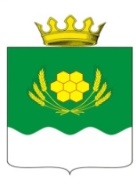 АДМИНИСТРАЦИЯ КУРТАМЫШСКОГО МУНИЦИПАЛЬНОГО ОКРУГА КУРГАНСКОЙ ОБЛАСТИПОСТАНОВЛЕНИЕот 05.04.2024 г.  № 78               г. КуртамышО введении на территории Куртамышского муниципального округа Курганской области режима чрезвычайной ситуации,  вызванной паводковыми явлениями В соответствии с Федеральным законом от 06.10.2003 г. № 131-ФЗ «Об общих принципах организации местного самоуправления в Российской Федерации», с федеральным законом от 21.12.1994 г. № 68-ФЗ «О защите населения и территорий от чрезвычайных ситуаций природного и техногенного характера», постановлением Правительства РФ от 30.12.2003 г. № 794 «О единой государственной системе предупреждения и ликвидации чрезвычайных ситуаций», законом Курганской области от 12.11.1996 г. № 109 «О защите населения и территорий от чрезвычайных ситуаций природного и техногенного характера», Уставом Куртамышского муниципального округа Курганской области, учитывая решение Комиссии по предупреждению и ликвидации чрезвычайных ситуаций и обеспечению пожарной безопасности Администрации Куртамышского муниципального округа Курганской области от 05.04.2024 г. № 1, в связи с резким потеплением и ускорившимся таянием снега, приведшего к интенсивному повышению уровня воды, в результате которого произошло подтопление территории города Куртамыша, в целях ликвидации чрезвычайной ситуации Администрация Куртамышского муниципального округа Курганской областиПОСТАНОВЛЯЕТ:1.  Признать обстановку, сложившуюся 05.04.2024 г. на территории города Куртамыша, чрезвычайной ситуацией природного характера. 2. Ввести с 8.00 05.04.2024 г. режим чрезвычайной ситуации муниципального характера.3.   Установить местный уровень реагирования. 4.   Границами территории, на которой устанавливается режим чрезвычайной ситуации функционирования для соответствующих органов управления и сил территориальной подсистемы единой государственной системы предупреждения и ликвидации чрезвычайных ситуаций, определить территорию города Куртамыша.5. Границы зоны экстренного оповещения населения определить в пределах города Куртамыша.6. Руководителем работ по ликвидации чрезвычайной ситуации (далее – ЧС) назначить и.о. заместителя Главы Куртамышского муниципального округа Курганской области по развитию территорий – Мишутина А.С.7. Привлечь силы и средства территориальной подсистемы единой государственной системы предупреждения и ликвидации чрезвычайных ситуаций Куртамышского муниципального округа (далее – ТП РСЧС Куртамышского МО) в соответствии с планом действий по предупреждению и ликвидации чрезвычайных ситуаций на территории Куртамышского МО.8. Заместителю Главы Куртамышского муниципального округа Курганской области по социальным вопросам - Бухалко Н.В.:1) развернуть пункты временного размещения для эвакуации населения и вывоза материальных ценностей из зон подтопления, довести до сведения граждан проживающих на улицах, находящиеся в зоне возможного подтопления;2) организовать мониторинг складывающейся обстановки и своевременное оповещение и эвакуацию населения в случае ее ухудшения;3) организовать информирование населения о складывающейся паводкоопасной и метеорологической обстановке;9. Руководителю отдела строительства Администрации Куртамышского муниципального округа Курганской области – Снетковой А.С.  подготовить перечень жилых домов, пострадавших в результате чрезвычайной ситуации, составить соответствующие акты.10. Руководителю отдела по гражданской обороне и чрезвычайным ситуациям Администрации Куртамышского муниципального округа Курганской области – Сединкину С.В.:1) организовать информирование населения о складывающейся паводкоопасной и метеорологической обстановке;2)  осуществлять круглосуточный контроль за складывающейся обстановкой, отслеживание ее развития и своевременное представление оперативной информации в центр управления в кризисных ситуациях Главного управления МЧС России по Курганской области.11. Рекомендовать главному врачу ГБУ «Межрайонная больница № 6 – Исаеву С.А.:1) организовать медицинское обеспечение в пунктах временного размещения эвакуируемого населения ;2) обеспечить своевременную эвакуацию из зоны ЧС и оказание медицинской помощи пострадавшим, а также, в случае необходимости, предусмотреть задействование санитарной авиации.12. Рекомендовать начальнику МО МВД «Куртамышский» - Баринову А.В. обеспечить сохранность  имущества эвакуированных граждан в домах в зоне затопления и обеспечить общественный порядок в зоне чрезвычайной ситуации. 13. Настоящее постановление разместить на официальном сайте Администрации Куртамышского муниципального округа Курганской области. 14. Контроль за исполнением настоящего постановления оставляю за собой.Глава Куртамышского муниципального округаКурганской области                                                                                   А.Н. ГвоздевКурлов А.В.21449Разослано по списку (см.оборот)УКАЗАТЕЛЬ РАССЫЛКИпостановления Администрации  Куртамышского муниципального округа Курганской области «О введении на территории Куртамышского муниципального округа Курганской области режима чрезвычайной ситуации,  вызванной паводковыми явлениями»1. Общий отдел Администрации Куртамышского муниципального округа	                                                   	-2	    2.ГБУ «Межрайонная больница №6»						-13. Отдел по развитию городской территории 			                        -14. Отдел по развитию сельских территорий                                                       - 15. МО МВД России «Куртамышский» 						-16. Отдел строительства				                                               -17. Отдел по ГО, ЧС                                                                                                -18. Куртамышские  РЭС                                                    		                    	-1 9. Пожарная часть № 28                                                                                         -110. ГУ МЧС России по Курганской области	                                               - 1ИТОГО     			                                                                                   -11Курлов А.В.2144905.04.2024 г.ПРОЕКТ ПОДГОТОВЛЕН:	Главный специалист отдела по ГО, ЧС  Администрации  Куртамышского муниципального округа Курганской области                                              А.В. КурловПРОЕКТ СОГЛАСОВАН:Заместитель Главы Куртамышского муниципального округа Курганской области по социальным вопросам                                Н.В. БухалкоРуководитель  отдела по ГО, ЧС  Администрации  Куртамышского муниципального округа Курганской области                                              С.В. СединкинРуководитель сектора правового обеспечения Администрации Куртамышского муниципального округа Курганской области		                             Г.В. АнцифероваГлавный специалист общего отдела Администрации Куртамышского муниципального округа    	                                          М.А. КолупаеваУправляющий делами – руководитель аппарата Администрации Куртамышского муниципального округа	                                                                              Г.В. Булатова